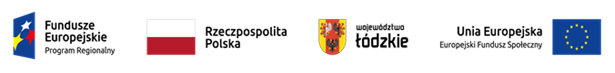 Projekt nr RPLD.11.03.01-10-0003/20, pn. ,, Centrum Kształcenia Zawodowego w Łęczycy miejscem zdobywania nowych umiejętności i kwalifikacji  ”współfinansowany ze środków Europejskiego Funduszu Społecznego w ramach Regionalnego Programu Operacyjnego Województwa Łódzkiego na lata 2014-2020HARMONOGRAM ZAJĘĆ W RAMACH KURSU edycja  IZadanie 3. Spawanie metodą TIG- zajęcia teoretyczne gr.2Zajęcia będą odbywały się w budynku CKZ  w sali nr  9( spawalnia )L.p.DataZajęciaLiczba godzinProwadzący zajęcia1.10.12.202115.00-19.556Rafał Bobrowicz2.11.12.20218.00-13.457Rafał Bobrowicz3.15.12.202115.00-19.556Rafał Bobrowicz4.17.12.202115.00-19.556Rafał Bobrowicz5.18.12.20218.00-12.556Rafał BobrowiczRAZEM31hRafał Bobrowicz